РОССИЙСКАЯ ФЕДЕРАЦИЯНОВОНИКОЛАЕВСКОЕ СЕЛЬСКОЕ СОБРАНИЕ ДЕПУТАТОВ VII СОЗЫВАРУБЦОВСКОГО РАЙОНА АЛТАЙСКОГО КРАЯР Е Ш Е Н И Е   27.06.2024г.                                                                                                     № 43                                                                                                 с. Новониколаевка О внесении изменений и дополнений в решение от 21.06.2017 № 18 «Об утверждении Правил землепользования и застройки части территории муниципального образования Новониколаевский сельсовет Рубцовского района Алтайского краяРассмотрев протест прокурора Рубцовского района от 13.05.2024 № 02-48-2024 на решение Новониколаевского сельского Собрания депутатов от 21.06.2017 № 18 «Об утверждении Правил землепользования и застройки части территории муниципального образования Новониколаевский сельсовет Рубцовского района Алтайского края», в соответствии с Федеральным законом от 04.08.2023 № 438-ФЗ « О внесении изменений в Градостроительный кодекс Российской Федерации и отдельные законодательные акты Российской Федерации», Федеральным законом от 13.06.2023 № 240-ФЗ «О внесении изменений в Градостроительный кодекс Российской Федерации и отдельные законодательные акты Российской Федерации», Новониколаевское сельское Собрание  депутатовРЕШИЛО: 1. Внести изменения и дополнения в Правила землепользования и застройки части территории муниципального образования Новониколаевский сельсовет Рубцовского района Алтайского края, утвержденные решением Новониколаевского сельского Собрания депутатов от 21.06.2017 № 18 «Об утверждении Правил землепользования и застройки части территории муниципального образования Новониколаевский сельсовет Рубцовского района Алтайского края»:1. п. 2 статьи 4 изложить в следующей редакции: 1) «несоответствие правил землепользования и застройки генеральному плану поселения, генеральному плану муниципального округа, генеральному плану городского округа, схеме территориального планирования муниципального района, возникшее в результате внесения в такие генеральные планы или схему территориального планирования муниципального района изменений;2) поступление от уполномоченного Правительством Российской Федерации федерального органа исполнительной власти обязательного для исполнения в сроки, установленные законодательством Российской Федерации, предписания об устранении нарушений ограничений использования объектов недвижимости, установленных на приаэродромной территории, которые допущены в правилах землепользования и застройки поселения, муниципального округа, городского округа, межселенной территории;3) несоответствие сведений о местоположении границ населенных пунктов (в том числе в случае выявления пересечения границ населенного пункта (населенных пунктов) с границами земельных участков), содержащихся в документах территориального планирования, содержащемуся в Едином государственном реестре недвижимости описанию местоположения границ указанных населенных пунктов, которое было изменено в соответствии с федеральным законом при внесении в Единый государственный реестр недвижимости сведений о границах населенных пунктов;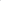 несоответствие сведений о границах территориальных зон, содержащихся в правилах землепользования и застройки, содержащемуся в Едином государственном реестре недвижимости описанию местоположения границ указанных территориальных зон, которое было изменено в соответствии с федеральным законом при внесении в Единый государственный реестр недвижимости сведений о границах территориальных зон.2. Опубликовать настоящее решение в  установленном порядке.3 . Контроль за исполнением решения возложить на  Главу сельсовета.  И.о.Главы сельсовета                                   С.П. Новикова